УПРАВЛЕНИЕ ФЕДЕРАЛЬНОЙ  СЛУЖБЫ ГОСУДАРСТВЕННОЙ  РЕГИСТРАЦИИ, КАДАСТРА И КАРТОГРАФИИ (РОСРЕЕСТР)  ПО ЧЕЛЯБИНСКОЙ ОБЛАСТИ 							454048 г. Челябинск, ул.Елькина, 85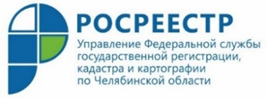 Получение документов из ГФД: ответы на актуальные вопросы Управление Росреестра по Челябинской области исполняет полномочия по ведению государственного фонда данных, полученных в результате проведения землеустройства, а также ведет разъяснительную работу, оказывая получателям этой госуслуги консультационную помощь при письменных и устных обращениях. Южноуральцы нередко обращаются в Управление Росреестра за пояснениями по вопросам получения документов государственного фонда данных (ГФД).  Анализ этих обращений показывает, что наиболее востребованной документацией, которая содержится в ГФД, являются картографические материалы (цифровые ортофотопланы, растровые материалы в системе координат МСК-74). Также жители области запрашивают материалы инвентаризации земель населенных пунктов Челябинской области (по состоянию на 1999 год), проекты перераспределения земель сельскохозяйственных предприятий и землеустроительные дела.На актуальные вопросы о порядке получения сведений из ГФД, полученных в результате проведения землеустройства на территории региона, отвечает заместитель руководителя Управления Росреестра по Челябинской области Андрей Жарков.  Публикуем подборку распространенных вопросов с ответами, которыми часто интересуются южноуральцы. Вопрос: Может ли собственник земельного участка получить копию утерянного землеустроительного дела, и куда для этого необходимо обратиться?Ответ: Для получения документа государственного фонда данных, полученных в результате проведения землеустройства, необходимо лично представить в Управление Росреестра (г.Челябинск, ул.Елькина, 85, окно приема на 1 этаже) или в его территориальный отдел (по месту нахождения земельного участка) заявление установленного образца и документ, подтверждающий личность. Запросить копию землеустроительного дела можно и удаленно – по почте (подробнее об этом читайте далее).Вопрос: Можно ли направить заявление о предоставлении в пользование документов ГФД почтовым отправлением? А по электронной почте?Ответ: Действительно, заинтересованные лица могут обратиться как лично, так и по почте. Срок исполнения заявлений, поданных лично, составляет 3 рабочих дня. В случае обращения за документами ГФД по почте предоставление их копий или мотивированный отказ в предоставлении осуществляется в течение 15 дней со дня получения заявления. По почте копии документов ГФД заинтересованному лицу направляются наложенным платежом, а документы ограниченного доступа по почте не предоставляются. Кроме того, заявление принимается и на официальную электронную почту Управления 74_upr@rosreestr.ru. Здесь будут действовать те же правила, что и при направлении документа Почтой России. Вопрос: Возможно ли самостоятельно изучить документы ГФД и сделать копии с оригиналов? Ответ: Да, с оригиналами документов ГФД можно ознакомиться в день, назначенный специалистом, который принял соответствующее заявление. Выписки или выкопировки из документов будут производиться заявителем самостоятельно. При необходимости ему будет обеспечен доступ к копировальной технике. Для справки: Государственная услуга «Ведение государственного фонда данных, полученных в результате проведения землеустройства» реализуется Управлением Росреестра по Челябинской области в соответствии с требованиями, которые установлены Административным регламентом Федерального агентства кадастра объектов недвижимости по предоставлению данной государственной услуги, утвержденным приказом Министерства экономического развития и торговли РФ от 14.11.2006 г. № 376. Это является одним из основных направлений деятельности структурного отдела Управления Росреестра, занимающегося вопросами землеустройства и мониторинга южноуральских земель. Пресс-служба Управления Росреестрапо Челябинской области